School Strategic Plan 2018-2022Coldstream Primary School (5127)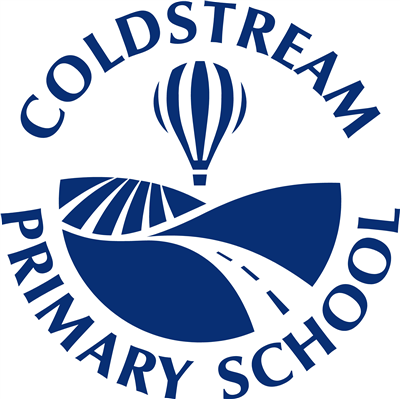 School Strategic Plan - 2018-2022Coldstream Primary School (5127)School Strategic Plan - 2018-2022Coldstream Primary School (5127)School visionTo develop a community of learners who can negotiate the learning outcomes so that all students and teachers are engaged, challenged and extended to exceed their potential. To develop exemplary citizenship and  caring, respectful demeanours where every person is respected and valued.School valuesWe leap into learning by showing teamwork, teamwork and responsibility.Context challengesHigh number of challenging children (academically, ASD, trauma) with stretched human resources for dealing with their needs.
Community expectations have not been high for their children.
Culture in the school of the sportsfield sledging and derision.
Growing awareness of levels of need in the community not well resourced financially, socially or emotionally.  More family dysfunction becoming apparent.
Intent, rationale and focusCreate an agreed and viable curriculum.
Embed a whole school reading and writing instructional model that promotes high quality, consistent teaching and learning in literacy (BPE)
Embed a culture of curriculum planning and assessing the impact of learning programs, adjusting them to suit individual needs (CPA)
Embed a whole school reading and writing instructional model that promotes high quality, consistent teaching and learning in literacy (BPE)
Embed a culture of curriculum planning and assessing the impact of learning programs, adjusting them to suit individual needs (CPA)
Establish consistency in pedagogical understandings and practices.
Develop even greater consistency in wellbeing across the school.Goal 1To maximise the achievement and learning growth of every student in literacy.Target 1.1Students relative growth in NAPLAN isTarget 1.2Top 2 bands of NAPLAN in Year 3   Bottom 2 bands NAPLAN in Year 3Target 1.3SSS to show:Target 1.4Reduced inconsistency between the teacher judgement data and the NAPLAN data from the 2018 data in literacy. Key Improvement Strategy 1.aCurriculum planning and assessment Develop and document whole school curriculum, including scope and sequence that promotes high quality teaching and learning in literacy (CPA)   Key Improvement Strategy 1.bBuilding practice excellence Embed a whole school reading and writing instructional model that promotes high quality, consistent teaching and learning in literacy (BPE)Key Improvement Strategy 1.cCurriculum planning and assessment Embed a culture of curriculum planning and assessing the impact of learning programs, adjusting them to suit individual needs (CPA)Goal 2To maximise the achievement and learning growth of every student in numeracy. Target 2.1Students relative growth in NAPLAN isTarget 2.2Top 2 bands of NAPLAN in Year 3    Bottom 2 bands NAPLAN in Year 3Target 2.3SSS to show:Target 2.4Reduced inconsistency between the teacher judgement data and the NAPLAN data from the 2018 data in Numeracy.Target 2.5Documented curriculum with scope and sequence for each Grade level and subject area.Key Improvement Strategy 2.aCurriculum planning and assessment Develop and document whole school curriculum, including scope and sequence that promotes high quality teaching and learning in numeracy (CPA)   Key Improvement Strategy 2.bCurriculum planning and assessment Strengthen the capacity of individual teachers and teams to analyse and use assessment data to plan a differentiated teaching and learning program that targets the learning needs of all students (CPA) (EIL)Key Improvement Strategy 2.cBuilding practice excellence Develop capacity in staff to lead and implement effective teaching and learning  (BPE)Goal 3To increase the active engagement of every student in their learning Target 3.1AToSS to show:Target 3.2SSS to show:Target 3.3POS to show:Key Improvement Strategy 3.aEmpowering students and building school pride Use appropriate evidence to differentiate curriculum so that all students experience challenge, success and improved learning. (ESP) Key Improvement Strategy 3.bIntellectual engagement and self-awareness Use effective feedback strategies to gather information on students understanding, to assist students to advance their own learning and to verify the impact of their practice. (IES)  Key Improvement Strategy 3.cSetting expectations and promoting inclusion Set goals in partnership between students and teachers to assist students to understand the success criteria, commit to the learning and provide the appropriate mix of success and challenge. (SEI) (HITS1)Key Improvement Strategy 3.dSetting expectations and promoting inclusion Build a culture where teachers and students work together and student voice and agency is heard and respected. (SEI) 